BZP-6.271.1.24.2022.AP	Koszalin, dnia 05.07.2022 r.Do Wykonawców biorących udział w postępowaniu o udzielenie zamówienia publicznego prowadzonego w trybie podstawowym na podstawie art. 275 pkt 2 ustawy PZP na: Zakup i montaż defibrylatorów AEDZAPYTANIA I ODPOWIEDZI nr 1 Zamawiający Gmina Miasto Koszalin, działając w oparciu o art. 284 ust. 2 i ust. 6 ustawy z dnia 11 września 2019 r. Prawo zamówień publicznych (Dz.U. z 2021 r. poz. 1129 z późn. zm.) informuje, iż w przedmiotowym postępowaniu wpłynęły następujące zapytania do specyfikacji warunków zamówienia, na które udziela odpowiedzi:Pytanie nr 1Czy wyrażają Państwo zgodę na osobne elektrody pediatryczne? Prosimy o ich dopuszczenie.Dwa podpunkty specyfikacji się wykluczają:„Defibrylator AED z wbudowanym systemem pediatrycznym (bez konieczności stosowania dodatkowych akcesoriów lub defibrylator AED z możliwością pracy w trybie pediatrycznym poprzez konwersję klucza pediatrycznego”„Defibrylator AED musi być wyposażony w minimum 1 komplet elektrod samoprzylepnych  dla dorosłych i dla dzieci. Na elektrodach musi widnieć instruktaż (rysunkowy) prawidłowego umieszczenia na ciele ratowanego lub 2 komplety elektrod dla dorosłych  i dzieci i klucz pediatryczny (zgodnie 
z zaproponowanym modelem defibrylatora AED)”UZASADNIENIE:We wielu urządzeniach  AED dla bezpieczeństwa stosuje się oddzielne elektrody pediatryczne. 
W przypadku dorosłych elektrody nakleja się na klatkę piersiową. W przypadku dzieci poniżej 25 kg  elektrody naklejane są na środek mostka oraz plecy. Z powodu innego miejsca producenci stosują więc inne elektrody, dedykowane dzieciom, które mają nieco inny rozmiar oraz mają inne oznaczenie, które powala na przyklejenie ich w prawidłowym miejscu i gwarantuje defibrylację, która jest bezpieczna  dla dziecka. 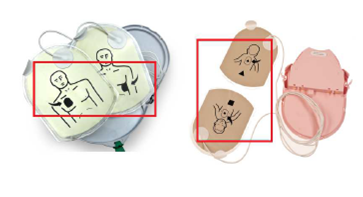 Odpowiedź na Pytanie nr 1Osobne elektrody pediatryczne są dopuszczone w postępowaniu.Defibrylator AED musi być wyposażony w minimum 1 komplet elektrod samoprzylepnych 
dla dorosłych i dla dzieci. Na elektrodach musi widnieć instruktaż (rysunkowy) prawidłowego umieszczenia na ciele ratowanego lub 2 komplety elektrod dla dorosłych i dzieci (w tym 1 komplet elektrod samoprzylepnych dla dorosłych i 1 komplet elektrod samoprzylepnych dla dzieci) i klucz pediatryczny (zgodnie z zaproponowanym modelem defibrylatora AED),Pytanie nr 2Proszę również o doprecyzowanie czy elektrod ma być 1 komplet dla dorosłych i jeden pediatrycznych?Odpowiedź na Pytanie nr 2Zgodnie ze Specyfikacją Warunków Zamówienia i formularzem ofertowym to Wykonawca proponuje model defibrylatora AED a w zależności od zaproponowanego modelu proponuje: 1 komplet elektrod samoprzylepnych dla dorosłych i dla dzieci lub 2 komplety elektrod dla dorosłych i dzieci (w tym 1 komplet elektrod samoprzylepnych dla dorosłych i 1 komplet elektrod samoprzylepnych dla dzieci) 
i klucz pediatryczny. Jest to wybór Wykonawcy.Pytanie nr 3Prośba o dopuszczenie urządzenia przeprowadzającego auto-testy cotygodniowe, ale w gwarancją wykrywania usterki natychmiastowo po jej wystąpieniu.UZASADNIENIE:W nowoczesnych defibrylatorach AED, w których auto-testy przeprowadzane są w trybie cotygodniowym,  codzienna gotowość do pracy dodatkowo oznaczona jest wskaźnikiem widocznym na panelu głównym urządzenia. Oznacza to, że w przypadku awarii/ usterki lub słabej baterii urządzenie wskazuje problem niezależnie od auto-testów i dzieje się to natychmiast po jej wystąpieniu, co jest gwarancją bezpiecznego działania niezależnie od cyklu w jakim przeprowadzane są auto-testy.Odpowiedź na Pytanie nr 3Zamawiający podtrzymuje zapisy SWZ.Pytanie nr 4Prośba o usunięcie zapisu „Wymiana elektrod nie może powodować wymiany baterii”UZASADNIENIE:Zapis powstał w celu zablokowania możliwości składania ofert przez firmy oferujące AED z systemem zintegrowanych baterii z elektrodami, pomimo, ze jest to najbardziej ekonomiczne rozwiązanie. Producenci sprzętów nie posiadających takiej funkcji, udostępniają często Zamawiającym specyfikacje 
z takim zapisem, po to by wykluczyć sprzęt będących dla nich największą konkurencją. W przypadku posiadania systemu zintegrowanej baterii z elektrodami  - w każdym przypadku użycia AED – wymieniamy element elektrod + baterii bezpłatnie – więc nie stanowi to żadnego kosztu. Dodatkowo zyskują Państwo baterię o nowym terminie przydatności na kolejne lata ( brak kosztu zakupu) i koszt bezpłatnych elektrod. W przypadku producentów, gdzie te dwa elementy występują oddzielnie – są Państwo zmuszeni do ponoszenia kosztów wymiany elektrod na nowe.Nie widzimy więc uzasadnienia dla utrzymania zapisu, który powoduje, że użycie defibrylatora generuje koszty podczas gdy istnieją na rynku rozwiązania, pozwalające na ich uniknięcie.Odpowiedź na Pytanie nr 4Zamawiający podtrzymuje zapisy SWZ.Z up. Prezydenta Miasta     Sekretarz Miasta   							     Tomasz Czuczakdokument opatrzony kwalifikowanym podpisem elektronicznym